В соответствии с Федеральным законом от 27 декабря 2019 года № 463-ФЗ «О внесении изменения в статью 1 Федерального Закона «О минимальном размере оплаты труда», Уставом Старонижестеблиевского сельского поселения Красноармейского района, Положением о бюджетном процессе Старонижестеблиевского сельского поселения Красноармейского района                             п о с т а н о в л я ю:1. С 1 января 2020 года обеспечить минимальный размер оплаты труда, в сумме 12130,00 рублей. 2. Директору муниципального казенного учреждения культуры «Сельского дома культуры» (Гоголь), директору муниципального казенного учреждения культуры «Старонижестеблиевской сельской библиотеки» (Крутофал), начальнику общего отдела администрации Старонижестеблиевского сельского поселения Красноармейского района (Супрун) внести изменения в штатное расписание на основании данного постановления. 3. Начальнику отдела по бухгалтерскому учету и финансам, главному бухгалтеру администрации Старонижестеблиевского сельского поселения Красноармейского района (Коваленко) внести изменения в сметы расходов, утвержденные на 2020 год, согласно данному постановлению.4. Контроль за выполнением настоящего постановления возложить на заместителя главы Старонижестеблиевского сельского поселения Красноармейского района Е.Е. Черепанову.5. Постановление вступает в силу со дня его обнародования и распространяется на правоотношения, возникшие с 1 января 2020 года.Глава Старонижестеблиевского сельского поселения  Красноармейского района                                                                      В.В. Новак2ЛИСТ СОГЛАСОВАНИЯк проекту постановления администрации Старонижестеблиевского сельского поселения Красноармейского района от ______________№ _____«Об увеличении минимального размера оплаты трудаСтаронижестеблиевского сельского поселения Красноармейского района»  Проект подготовлен и внесен: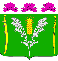 АДМИНИСТРАЦИЯСТАРОНИЖЕСТЕБЛИЕВСКОГО СЕЛЬСКОГО ПОСЕЛЕНИЯ КРАСНОАРМЕЙСКОГО РАЙОНАПОСТАНОВЛЕНИЕАДМИНИСТРАЦИЯСТАРОНИЖЕСТЕБЛИЕВСКОГО СЕЛЬСКОГО ПОСЕЛЕНИЯ КРАСНОАРМЕЙСКОГО РАЙОНАПОСТАНОВЛЕНИЕАДМИНИСТРАЦИЯСТАРОНИЖЕСТЕБЛИЕВСКОГО СЕЛЬСКОГО ПОСЕЛЕНИЯ КРАСНОАРМЕЙСКОГО РАЙОНАПОСТАНОВЛЕНИЕ«__09___»__01____2020 г.№ _1______станица Старонижестеблиевскаястаница Старонижестеблиевскаястаница СтаронижестеблиевскаяОб увеличении минимального размера оплаты трудаСтаронижестеблиевского сельского поселения Красноармейского района Начальником отдела по бухгалтерскому учету  и финансам, главный бухгалтер администрации Старонижестеблиевского сельского поселения Красноармейского районаТ.А. Коваленко Проект согласован: Заместитель главы Старонижестеблиевского сельского поселения Красноармейского районаЕ.Е. ЧерепановаГлавный специалист по юридическим вопросам администрации  Старонижестеблиевского сельского поселения Красноармейского районаТ.А.Филимонова Начальник общего отдела администрации  Старонижестеблиевского сельского поселения Красноармейского районаН.В. Супрун